Celebrazione del BATTESIMO o della CRESIMA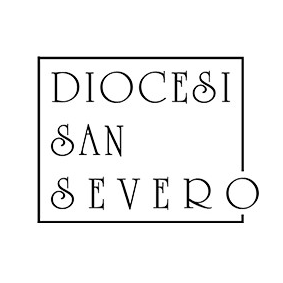 AUTOCERTIFICAZIONE DI IDONEITÀ DEL PADRINO / MADRINAIo sottoscritt____            ______________________  ________________________________________________________________________nat____ a ________________________________________________________(__________) il _______________________________________residente a __________________________________  via/piazza ________________ ___________________________n.______________CHIEDOdi essere ammess_______ all’incarico di PADRINO o madrina  nella celebrazione del    Sacramento del/della ____________________________________ di  ______________________________________________________________________e DICHIAROsotto la mia responsabilità, consapevole delle conseguenze di dichiarazioni false e mendaci, e del diritto del Parroco di riservarsi la facoltà di verificare la veridicità della presente autocertificazione:di aver compiuto i 16 anni; di essere cattolico/a e aver ricevuto i Sacramenti del Battesimo, Eucaristia e Cresima; di non aver contratto matrimonio solo civile, né di convivere, né di aver procurato il divorzio, né di essere divorziato risposato civilmente; di non appartenere ad associazioni o organizzazioni apertamente contrarie alla Chiesa cattolica;di non praticare la magia e lo spiritismo, di non praticare l’usura, di non far parte di organizzazioni malavitose; di non essere il padre o la madre del battezzando/a - confermando/a (Can. 874, § 1, n. 5); di impegnarmi a condurre una vita cristiana conforme alla fede e all’incarico che mi assumo;di non essere sottoposto a nessuna pena canonica legittimamente inflitta o dichiarata (per es. aver chiesto l’abbandono formale della chiesa cattolica mediante cosiddetto ‘sbattezzo’);di conoscere, comprendere e accettare gli impegni che mi assumo accettando questo compito;di essere stato scelto da entrambi i genitori, a norma del can. 874 §1, n. 1.             Luogo e data	       Firma leggibile	Firma del parroco